363120,  ст. Архонская, ул. Ворошилова, 44, 8 (867 39) 3 12 79, e-mail: tchernitzkaja.ds23@yandex.ruУТВЕРЖДАЮЗаведующая МБ ДОУ«Детский сад №23 ст. Архонская»_________________Л.В. ЧерницкаяИгрысо счётными палочкамис детьми дошкольного возрастаПодготовила: Суджаева С.А.Счётные палочки,как всем известно приспособление для счёта,но их можно использовать с дошкольниками и для игр. Они хорошо тренируют пальцы и подготавливают мышцы рук к письму.Данные игры оказывают тонизирующее влияние на функциональное состояние мозга и развитие речи детей,дают разрядку нервно-психическому напряжению. Во время игр с палочками у детей формируется пространственная ориентация они закрепляют понятия слева-справа,сверху-снизу,впереди-сзади. Игры со счётными палочками требуют внимания и наглядно-действенного мышления. С младшими дошкольниками можно играть в самые элементарные- выкладывания лесенок и заборчиков, а со старшими усложнять развивающие задания-выкладывать различные предметы по образцу.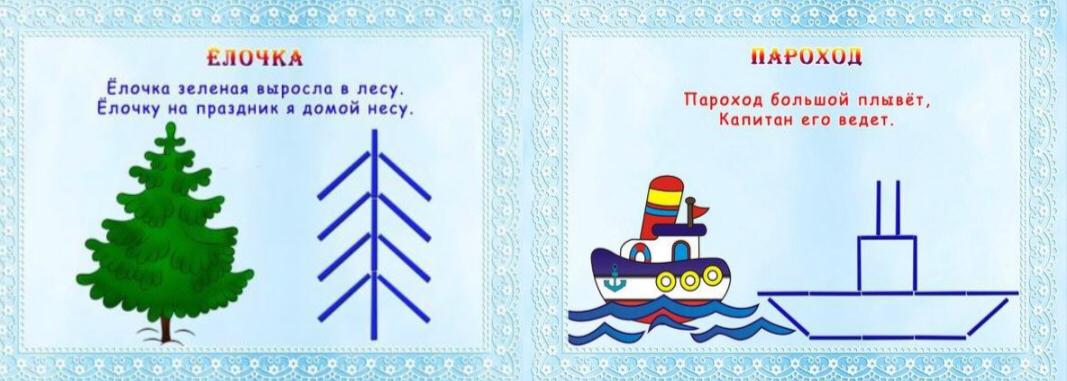 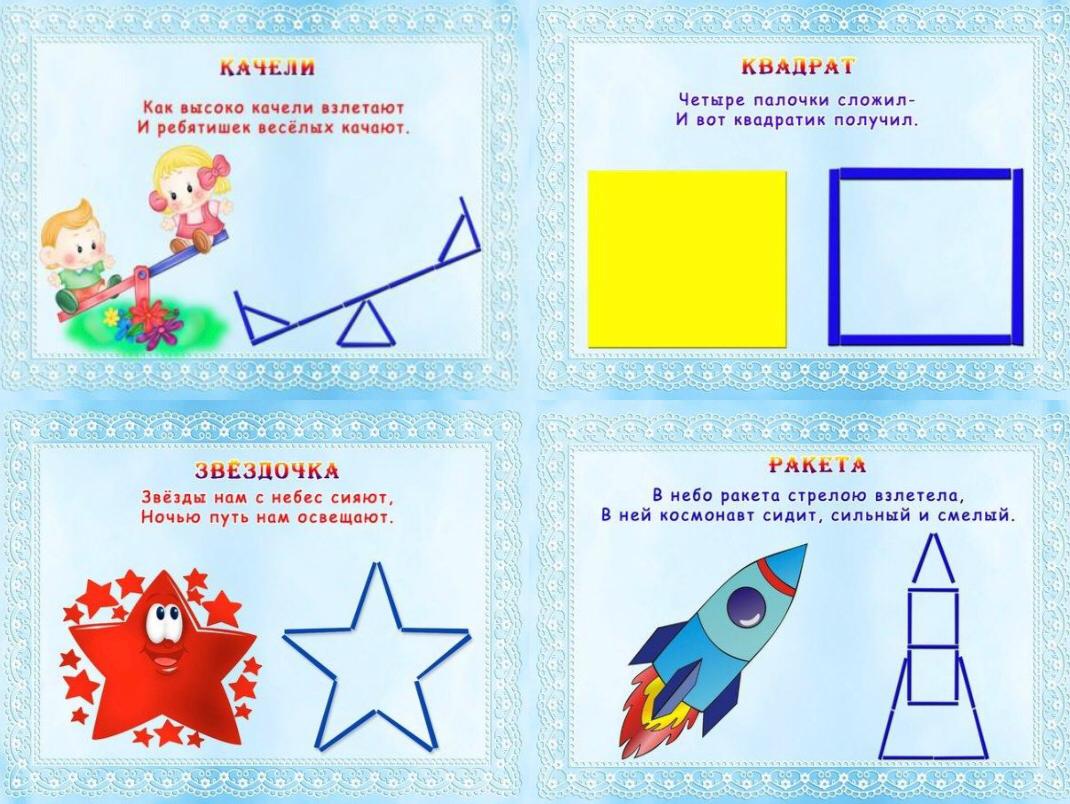 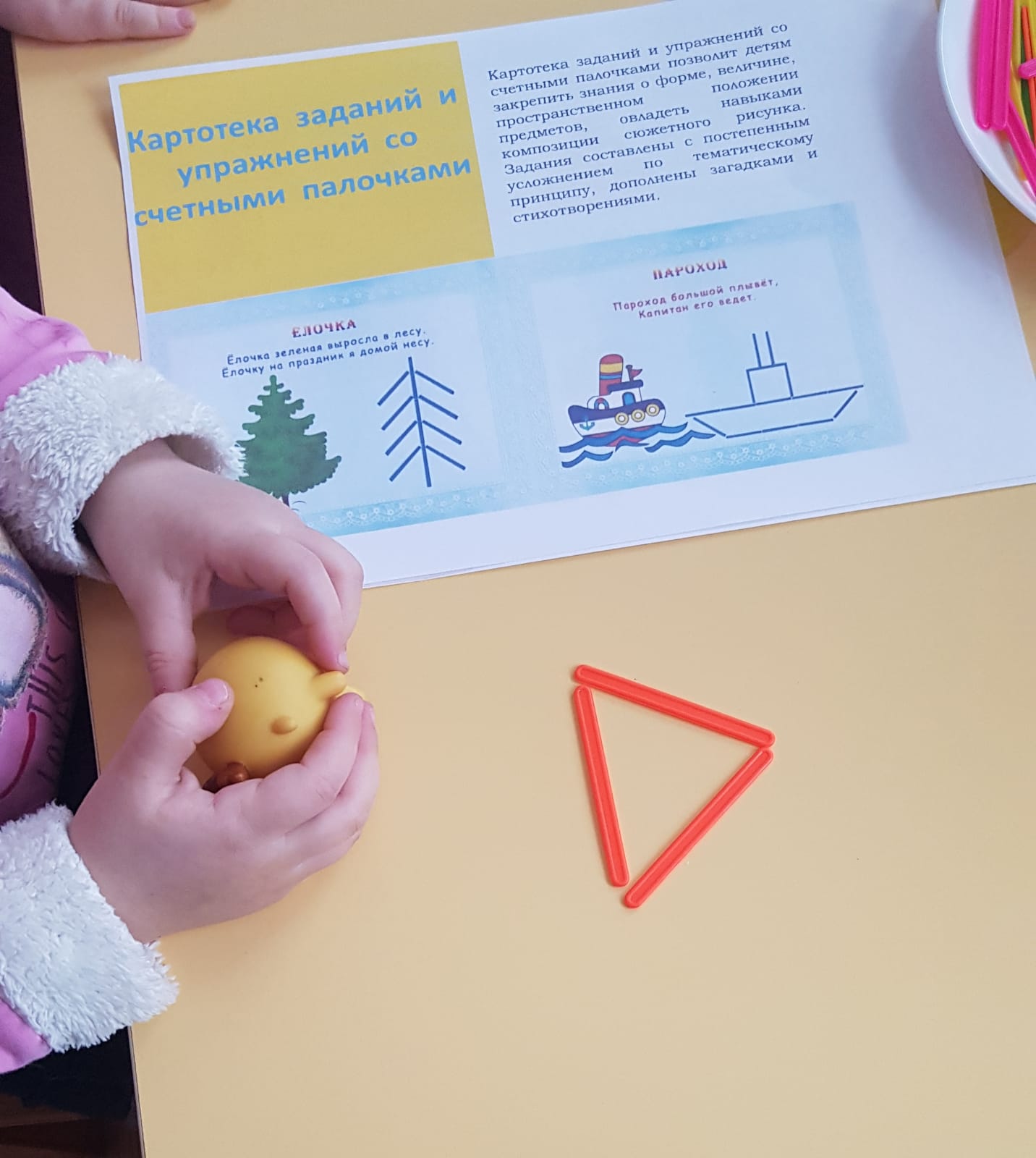 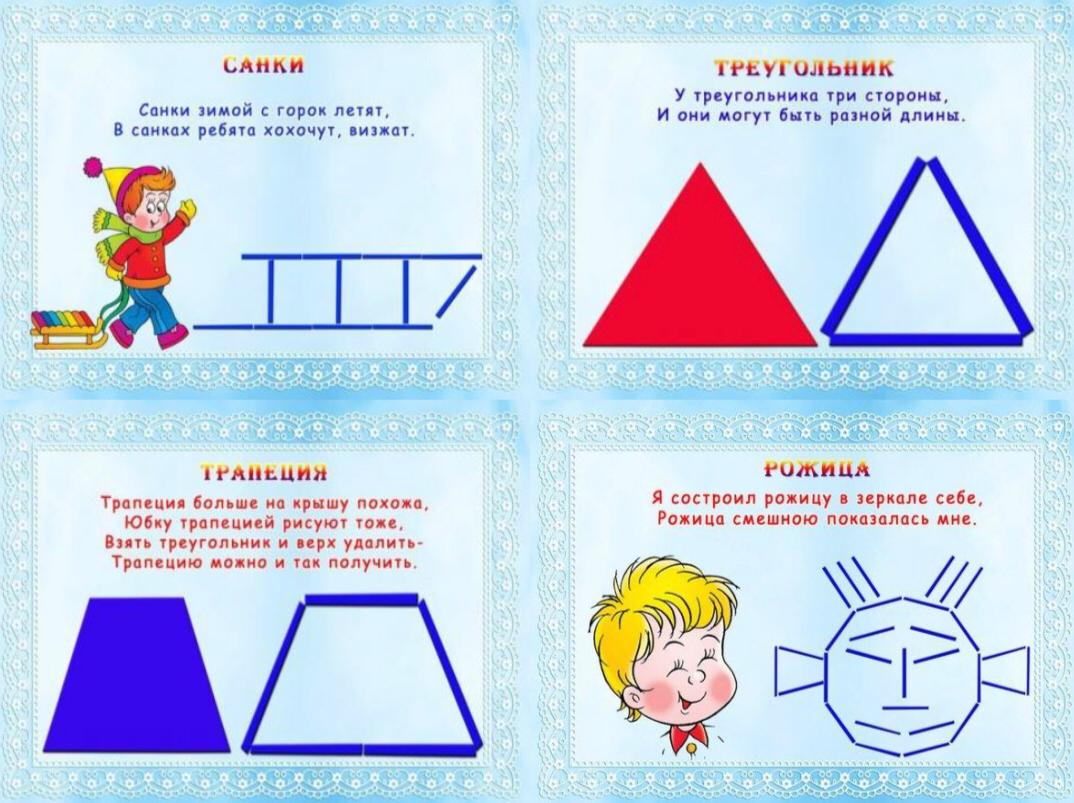 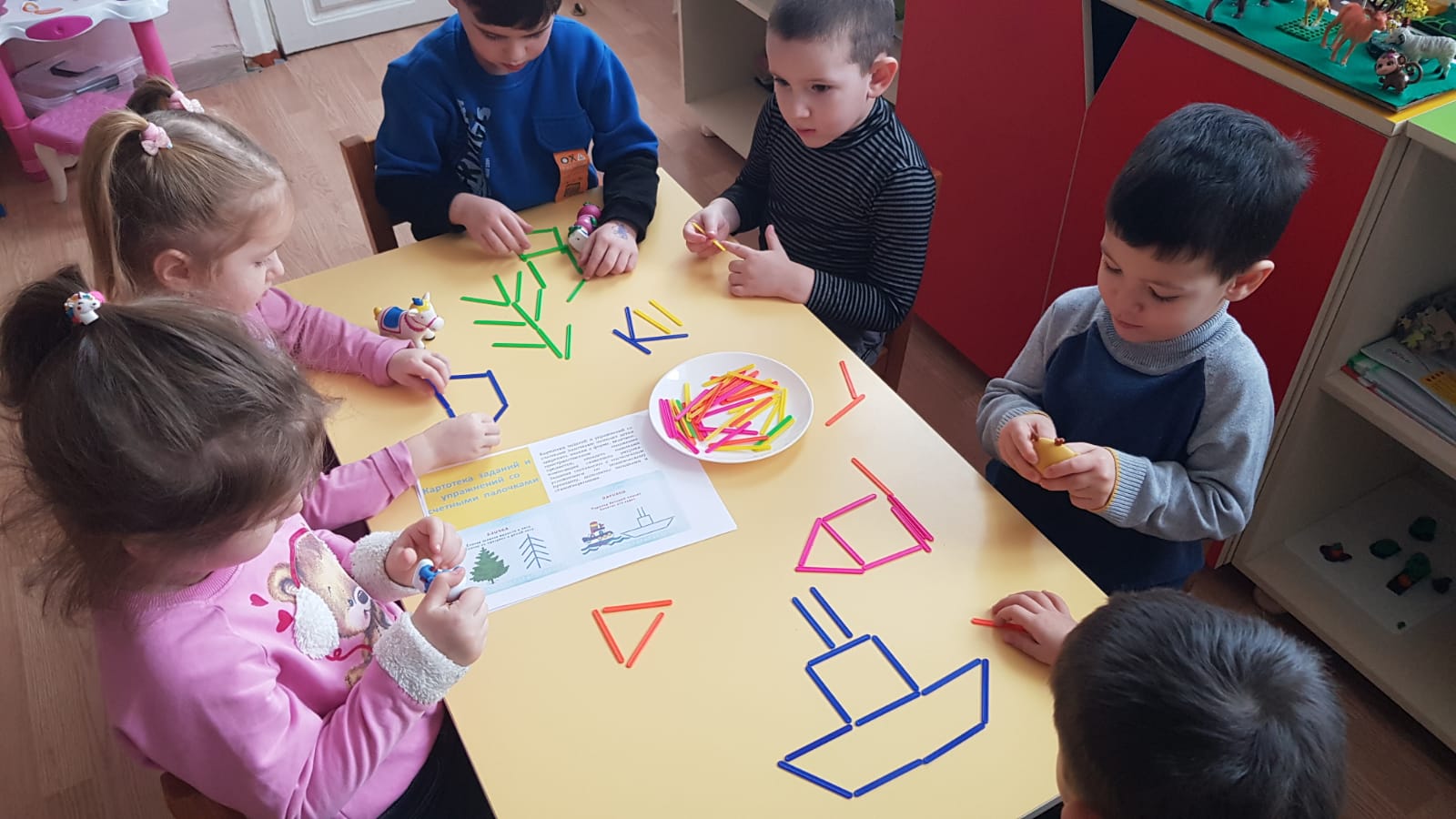 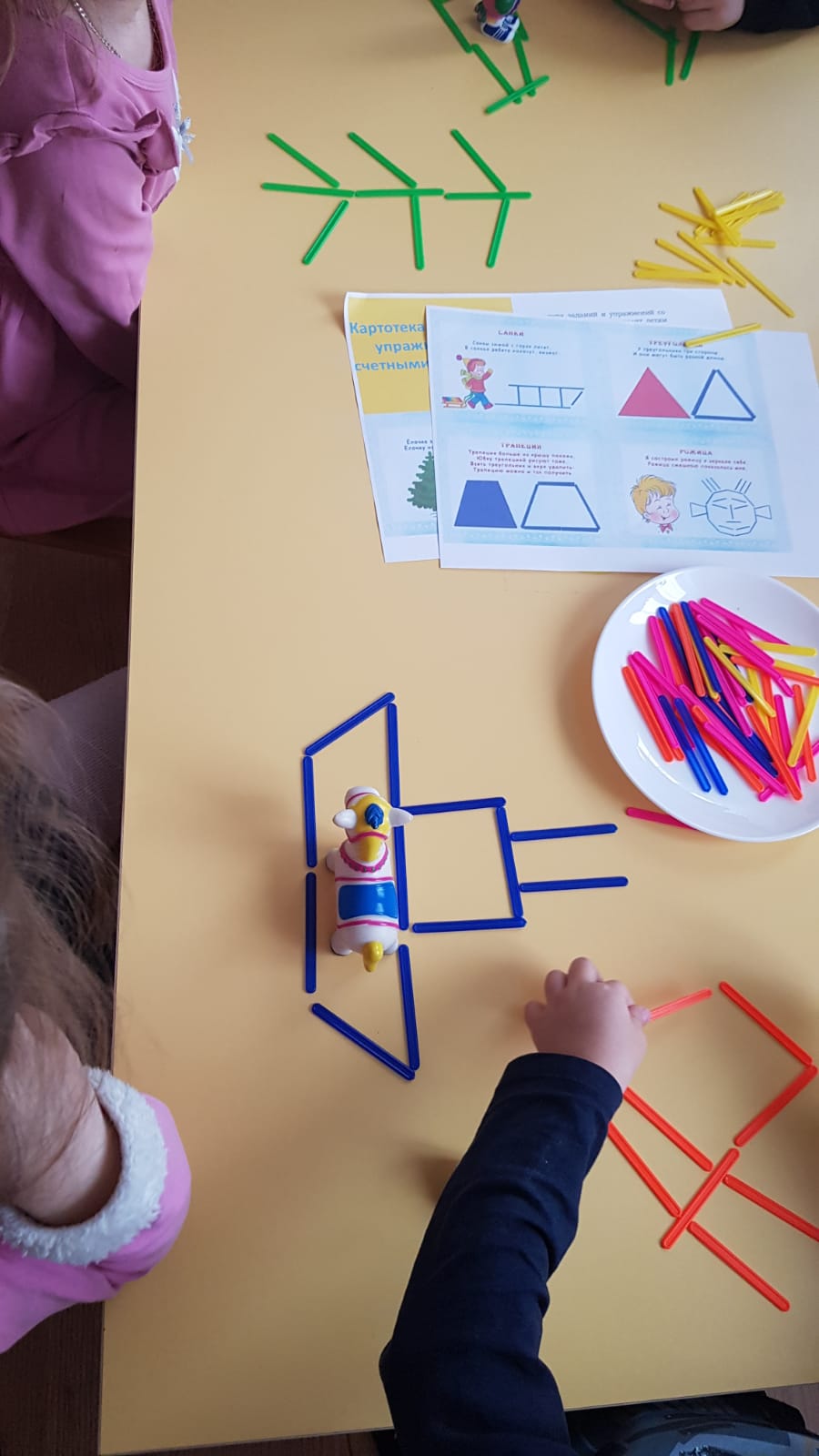 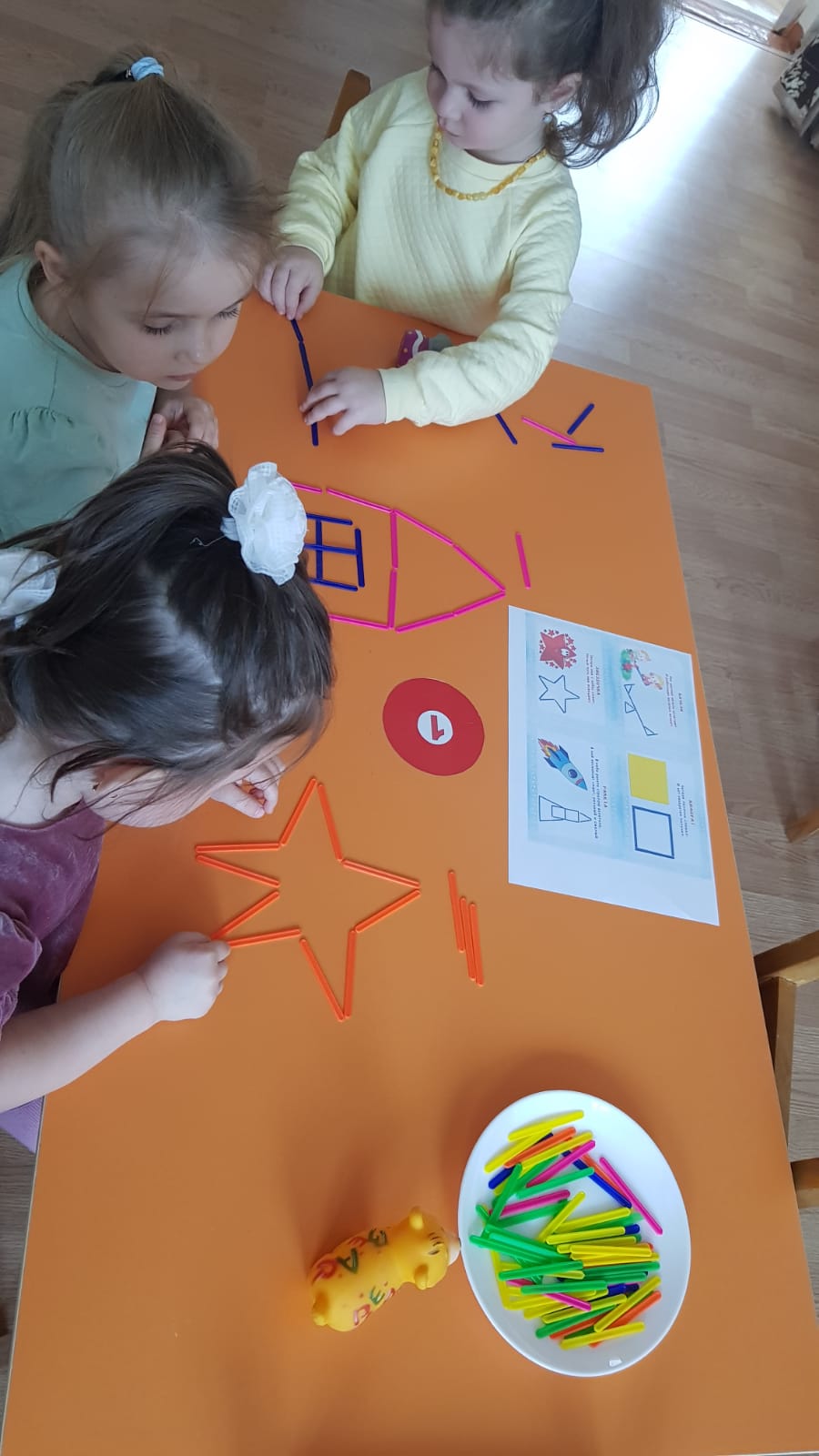 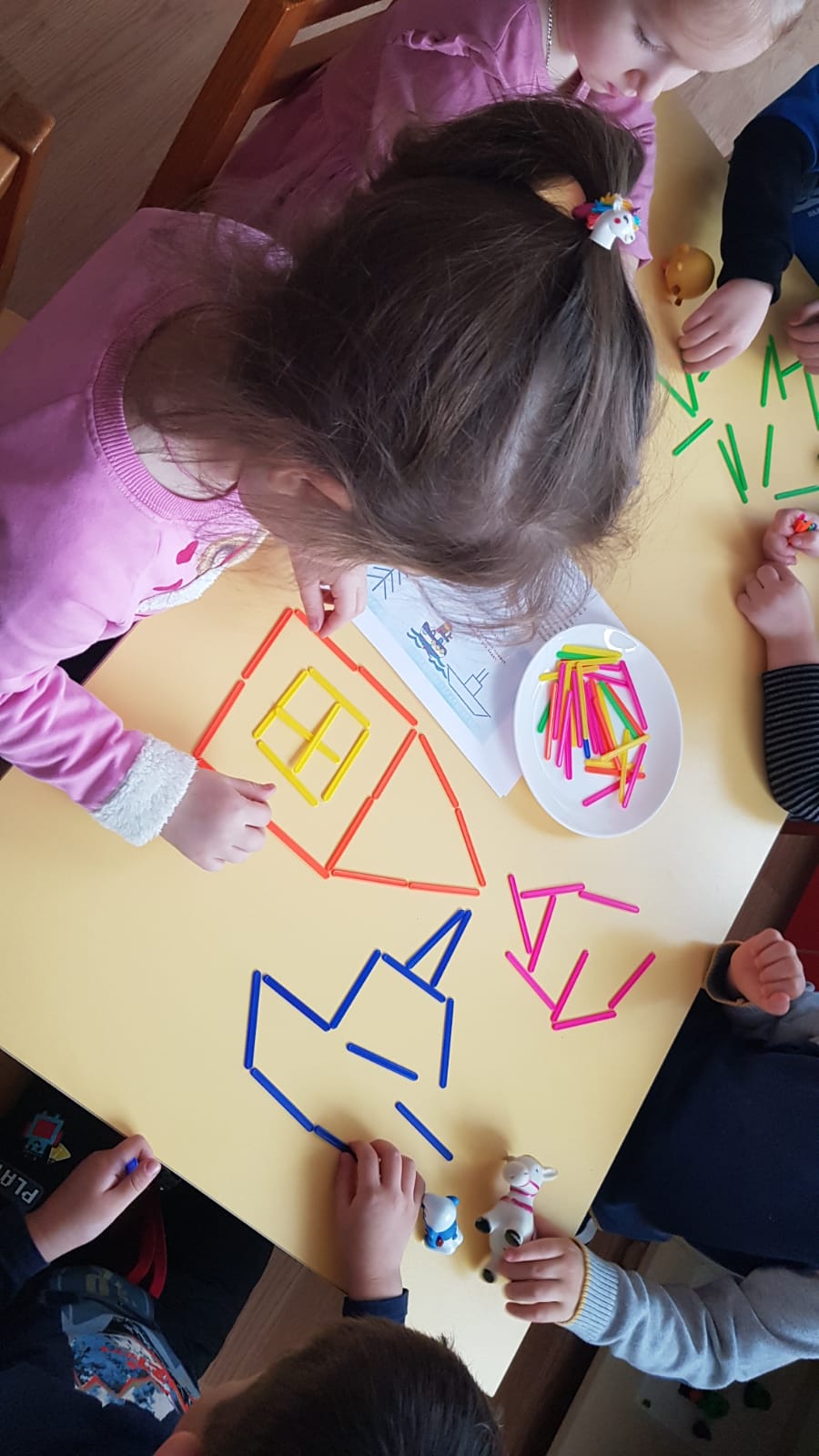 МУНИЦИПАЛЬНОЕ БЮДЖЕТНОЕ ДОШКОЛЬНОЕ ОБРАЗОВАТЕЛЬНОЕ
 УЧРЕЖДЕНИЕ «ДЕТСКИЙ САД №23  СТ. АРХОНСКАЯ»МУНИЦИПАЛЬНОГО ОБРАЗОВАНИЯ - ПРИГОРОДНЫЙ РАЙОНРЕСПУБЛИКИ СЕВЕРНАЯ ОСЕТИЯ – АЛАНИЯ